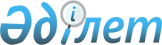 О внесении изменений в решение Сайрамского районного маслихата от 27 декабря 2022 года № 25-148/VII "О бюджетах сельских округов Сайрамского района на 2023-2025 годы"Решение Сайрамского районного маслихата Туркестанской области от 9 ноября 2023 года № 8-59/VIII
      Сайрамский районный маслихат РЕШИЛ:
      1. Внести в решение Сайрамского районного маслихата от 27 декабря 2022 года №25-148/VІІ "О бюджетах сельских округов Сайрамского района на 2023-2025 годы" следующие изменения:
      пункт 1 изложить в новой редакции:
       "1. Утвердить бюджет Аксукентского сельского округа на 2023-2025 годы согласно приложениям 1, 2 и 3 соответственно, в том числе на 2023 год в следующих объемах:
      1) доходы – 373 887 тысяч тенге;
      налоговые поступления – 333 887 тысяч тенге;
      неналоговые поступления – 0;
      поступлениям от продажи основного капитала – 29 430 тысяч тенге;
      поступления трансфертов – 10 000 тысяч тенге;
      2) расходы – 474 486 тысяч тенге;
      3) чистое бюджетное кредитование – 0;
      бюджетные кредиты – 0;
      погашение бюджетных кредитов – 0;
      4) сальдо по операциям с финансовыми активами – 0;
      приобретение финансовых активов – 0;
      поступления от продажи финансовых активов государства – 0;
      5) дефицит (профицит) бюджета – -101 169 тысяч тенге;
      6) финансирование дефицита (использование профицита) бюджета – 101 169 тысяч тенге;
      поступление займов – 0;
      погашение займов – 0;
      используемые остатки бюджетных средств – 101 169 тысяч тенге.".
      пункт 3 изложить в новой редакции:
       "3. Утвердить бюджет Акбулакского сельского округа на 2023-2025 годы согласно приложениям 4, 5, и 6 соответственно, в том числе на 2023 год в следующих объемах:
      1) доходы – 59 173 тысяч тенге;
      налоговые поступления – 18 002 тысяч тенге;
      неналоговые поступления – 0;
      поступления от продажи основного капитала – 1 588 тысяч тенге;
      поступления трансфертов – 39 583 тысяч тенге;
      2) расходы – 60 585 тысяч тенге;
      3) чистое бюджетное кредитование – 0;
      бюджетные кредиты – 0;
      погашение бюджетных кредитов – 0;
      4) сальдо по операциям с финансовыми активами – 0;
      приобретение финансовых активов – 0;
      поступления от продажи финансовых активов государства – 0;
      5) дефицит (профицит) бюджета – -1 412 тысяч тенге;
      6) финансирование дефицита (использование профицита) бюджета – 1 412 тысяч тенге;
      поступление займов – 0;
      погашение займов – 0;
      используемые остатки бюджетных средств – 1 412 тысяч тенге.".
      пункт 5 изложить в новой редакции:
       "5. Утвердить бюджет Арыского сельского округа на 2023-2025 годы согласно приложениям 7, 8 и 9 соответственно, в том числе на 2023 год в следующих объемах:
      1) доходы – 85 888 тысяч тенге;
      налоговые поступления – 27 141 тысяч тенге;
      неналоговые поступления – 152 тысяч тенге;
      поступления от продажи основного капитала – 1 993 тысяч тенге;
      поступления трансфертов – 56 602 тысяч тенге;
      2) расходы – 91 425 тысяч тенге;
      3) чистое бюджетное кредитование – 0;
      бюджетные кредиты – 0;
      погашение бюджетных кредитов – 0;
      4) сальдо по операциям с финансовыми активами – 0;
      приобретение финансовых активов – 0;
      поступления от продажи финансовых активов государства – 0;
      5) дефицит (профицит) бюджета – -5 537 тысяч тенге;
      6) финансирование дефицита (использование профицита) бюджета – 5 537 тысяч тенге;
      поступление займов – 0;
      погашение займов – 0;
      используемые остатки бюджетных средств – 5 537 тысяч тенге.".
      пункт 7 изложить в новой редакции:
       "7. Утвердить бюджет Жибек-жолынского сельского округа на 2023-2025 годы согласно приложениям 10, 11 и 12 соответственно, в том числе на 2023 год в следующих объемах:
      1) доходы – 79 542 тысяч тенге;
      налоговые поступления – 15 525 тысяч тенге;
      неналоговые поступления – 1 202 тысяч тенге;
      поступления от продажи основного капитала – 6 324 тысяч тенге;
      поступления трансфертов – 56 491 тысяч тенге;
      2) расходы – 85 391 тысяч тенге;
      3) чистое бюджетное кредитование – 0;
      бюджетные кредиты – 0;
      погашение бюджетных кредитов – 0;
      4) сальдо по операциям с финансовыми активами – 0;
      приобретение финансовых активов – 0;
      поступления от продажи финансовых активов государства – 0;
      5) дефицит (профицит) бюджета – -5 849 тысяч тенге;
      6) финансирование дефицита (использование профицита) – 5 849 тысяч тенге;
      поступление займов – 0;
      погашение займов – 0;
      используемые остатки бюджетных средств – 5 849 тысяч тенге.".
      пункт 9 изложить в новой редакции:
       "9. Утвердить бюджет Кайнарбулакского сельского округа на 2023-2025 годы согласно приложениям 13, 14 и 15 соответственно, в том числе на 2023 год в следующих объемах:
      1) доходы – 101 238 тысяч тенге;
      налоговые поступления – 33 423 тысяч тенге;
      неналоговые поступления – 317 тысяч тенге;
      поступления от продажи основного капитала – 4 283 тысяч тенге;
      поступления трансфертов – 63 215 тысяч тенге;
      2) расходы – 103 473 тысяч тенге;
      3) чистое бюджетное кредитование – 0;
      бюджетные кредиты – 0;
      погашение бюджетных кредитов – 0;
      4) сальдо по операциям с финансовыми активами – 0;
      приобретение финансовых активов – 0;
      поступления от продажи финансовых активов государства – 0;
      5) дефицит (профицит) бюджета – -2 235 тысяч тенге;
      6) финансирование дефицита (использование профицита) – 2 235 тысяч тенге;
      поступление займов – 0;
      погашение займов – 0;
      используемые остатки бюджетных средств – 2 235 тысяч тенге.".
      пункт 11 изложить в новой редакции:
       "11. Утвердить бюджет Карабулакского сельского округа на 2023-2025 годы согласно приложениям 16, 17 и 18 соответственно, в том числе на 2023 год в следующих объемах:
      1) доходы – 211 268 тысяч тенге;
      налоговые поступления – 189 738 тысяч тенге;
      неналоговые поступления – 1 530 тысяч тенге;
      поступления от продажи основного капитала – 0;
      поступления трансфертов – 20 000 тысяч тенге;
      2) расходы – 287 633 тысяч тенге;
      3) чистое бюджетное кредитование – 0;
      бюджетные кредиты – 0;
      погашение бюджетных кредитов – 0;
      4) сальдо по операциям с финансовыми активами – 0;
      приобретение финансовых активов – 0;
      поступления от продажи финансовых активов государства – 0;
      5) дефицит (профицит) бюджета – -76 365 тысяч тенге;
      6) финансирование дефицита (использование профицита) – 76 365 тысяч тенге;
      поступление займов – 0;
      погашение займов – 0;
      используемые остатки бюджетных средств – 76 365 тысяч тенге.".
      пункт 13 изложить в новой редакции:
      13. Утвердить бюджет Карамуртского сельского округа на 2023-2025 годы согласно приложениям 19, 20 и 21 соответственно, в том числе на 2023 год в следующих объемах:
      1) доходы – 122 284 тысяч тенге;
      налоговые поступления – 41 021 тысяч тенге;
      неналоговые поступления – 1 428 тысяч тенге;
      поступления от продажи основного капитала – 13 119 тысяч тенге;
      поступления трансфертов – 66 716 тысяч тенге;
      2) расходы – 129 087 тысяч тенге;
      3) чистое бюджетное кредитование – 0;
      бюджетные кредиты – 0;
      погашение бюджетных кредитов – 0;
      4) сальдо по операциям с финансовыми активами – 0;
      приобретение финансовых активов – 0;
      поступления от продажи финансовых активов государства – 0;
      5) дефицит (профицит) бюджета – -6 803 тысяч тенге;
      6) финансирование дефицита (использование профицита) – 6 803 тысяч тенге;
      поступление займов – 0;
      погашение займов – 0;
      используемые остатки бюджетных средств – 6 803 тысяч тенге.".
      пункт 15 изложить в новой редакции:
       "15. Утвердить бюджет Карасуского сельского округа на 2023-2025 годы согласно приложениям 22, 23 и 24 соответственно, в том числе на 2023 год в следующих объемах:
      1) доходы – 118 836 тысяч тенге;
      налоговые поступления – 100 596 тысяч тенге;
      неналоговые поступления – 1 051 тысяч тенге;
      поступления от продажи основного капитала – 7 189 тысяч тенге;
      поступления трансфертов – 10 000 тысяч тенге;
      2) расходы – 130 690 тысяч тенге;
      3) чистое бюджетное кредитование – 0;
      бюджетные кредиты – 0;
      погашение бюджетных кредитов – 0;
      4) сальдо по операциям с финансовыми активами – 0;
      приобретение финансовых активов – 0;
      поступления от продажи финансовых активов государства – 0;
      5) дефицит (профицит) бюджета – -11 854 тысяч тенге;
      6) финансирование дефицита (использование профицита) – 11 854 тысяч тенге;
      поступление займов – 0;
      погашение займов – 0;
      используемые остатки бюджетных средств – 11 854 тысяч тенге.".
      пункт 17 изложить в новой редакции:
       "17. Утвердить бюджет Кутарыского сельского округа на 2023-2025 годы согласно приложениям 25, 26 и 27 соответственно, в том числе на 2023 год в следующих объемах:
      1) доходы – 75 012 тысяч тенге;
      налоговые поступления – 13 799 тысяч тенге;
      неналоговые поступления – 0;
      поступления от продажи основного капитала – 2 355 тысяч тенге;
      поступления трансфертов – 58 858 тысяч тенге;
      2) расходы – 76 278 тысяч тенге;
      3) чистое бюджетное кредитование – 0;
      бюджетные кредиты – 0;
      погашение бюджетных кредитов – 0;
      4) сальдо по операциям с финансовыми активами – 0;
      приобретение финансовых активов – 0;
      поступления от продажи финансовых активов государства – 0;
      5) дефицит (профицит) бюджета – -1 266 тысяч тенге;
      6) финансирование дефицита (использование профицита) – 1 266 тысяч тенге;
      поступление займов – 0;
      погашение займов – 0;
      используемые остатки бюджетных средств - 1 266 тысяч тенге.".
      пункт 19 изложить в новой редакции:
       "19. Утвердить бюджет Колкентского сельского округа на 2023-2025 годы согласно приложениям 28, 29 и 30 соответственно, в том числе на 2023 год в следующих объемах:
      1) доходы – 115 363 тысяч тенге;
      налоговые поступления – 59 112 тысяч тенге;
      неналоговые поступления – 538 тысяч тенге;
      поступления от продажи основного капитала – 217 тысяч тенге;
      поступления трансфертов – 55 496 тысяч тенге;
      2) расходы – 128 409 тысяч тенге;
      3) чистое бюджетное кредитование – 0;
      бюджетные кредиты – 0;
      погашение бюджетных кредитов – 0;
      4) сальдо по операциям с финансовыми активами – 0;
      приобретение финансовых активов – 0;
      поступления от продажи финансовых активов государства – 0;
      5) дефицит (профицит) бюджета – -13 046 тысяч тенге;
      6) финансирование дефицита (использование профицита) – 13 046 тысяч тенге;
      поступление займов – 0;
      погашение займов – 0;
      используемые остатки бюджетных средств – 13 046 тысяч тенге.".
      пункт 21 изложить в новой редакции:
       "21. Утвердить бюджет Манкентского сельского округа на 2023-2025 годы согласно приложениям 30, 31 и 33 соответственно, в том числе на 2023 год в следующих объемах:
      1) доходы – 232 511 тысяч тенге;
      налоговые поступления – 164 251 тысяч тенге;
      неналоговые поступления – 10 тысяч тенге;
      поступления от продажи основного капитала – 58 250 тысяч тенге;
      поступления трансфертов – 10 000 тысяч тенге;
      2) расходы – 267 484 тысяч тенге;
      3) чистое бюджетное кредитование – 0;
      бюджетные кредиты – 0;
      погашение бюджетных кредитов – 0;
      4) сальдо по операциям с финансовыми активами – 0;
      приобретение финансовых активов – 0;
      поступления от продажи финансовых активов государства – 0;
      5) дефицит (профицит) бюджета – -34 973 тысяч тенге;
      6) финансирование дефицита (использование профицита) – 34 973 тысяч тенге;
      поступление займов – 0;
      погашение займов – 0;
      используемые остатки бюджетных средств – 34 973 тысяч тенге.".
      Приложения 1, 4, 7, 10, 13, 16, 19, 22, 25, 28, 31 к указанному решению изложить в новой редакции согласно приложениям 1, 2, 3, 4, 5, 6, 7, 8, 9, 10, 11 к настоящему решению.
      2. Настоящее решение вводится в действие с 1 января 2023 года.  Бюджет Аксукентского сельского округа на 2023 год Бюджет Акбулакского сельского округа на 2023 год Бюджет Арыского сельского округа на 2023 год Бюджет Жибек-жолынского сельского округа на 2023 год Бюджет Кайнарбулакского сельского округа на 2023 год Бюджет Карабулакского сельского округа на 2023 год Бюджет Карамуртского сельского округа на 2023 год Бюджет Карасуского сельского округа на 2023 год Бюджет Кутарыского сельского округа на 2023 год Бюджет Колкентского сельского округа на 2023 год Бюджет Манкентского сельского округа на 2023 год
					© 2012. РГП на ПХВ «Институт законодательства и правовой информации Республики Казахстан» Министерства юстиции Республики Казахстан
				
      Председатель районного маслихата

Ш.Халмурадов
Приложение 1 к решению
маслихата Сайрамского района
от 9 ноября 2023 года
№8-59/VIIIПриложение 1 к решению
маслихата Сайрамского района
от 27 декабря 2022 года
№25-148/VII
Категория
Класс
Подкласс
Подкласс
Наименование
Сумма, тысяч тенге
1
1
1
2
3
1. Доходы
373 317
1
Налоговые поступления
333 887
01
Подоходный налог
164 072
2
Налоговые поступления
164 072
04
Hалоги на собственность
165 316
1
Hалоги на имущество
3 052
3
Земельный налог
3 206
4
Hалог на транспортные средства
159 054
5
Единый земельный налог
4
05
Внутренние налоги на товары, работы и услуги
4 499
3
Поступление за использование природных и других ресурсов
90
4
Сборы за ведение предпринимательской и профессиональной деятельности
4 409
2
Неналоговые поступления
0
3
Поступления от продажи основного капитала
29 430
03
Продажа земли и нематериальных активов
29 430
2
Продажа нематериальных активов
29 430
4
Поступления трансфертов 
10 000
02
Трансферты из вышестоящих органов государственного управления
10 000
3
Трансферты из районного (города областного значения) бюджета
10 000
Функциональная группа
Функциональная группа
Функциональная группа
Функциональная группа
Наименование
Сумма, тысяч тенге
Функциональная подпрограмма
Функциональная подпрограмма
Функциональная подпрограмма
Функциональная подпрограмма
Сумма, тысяч тенге
Администратор бюджетных программ
Администратор бюджетных программ
Администратор бюджетных программ
Сумма, тысяч тенге
Программа
Программа
Сумма, тысяч тенге
2. Затраты
474 486
01
Государственные услуги общего характера
101 150
1
Представительные, исполнительные и другие органы, выполняющие общие функции государственного управления
101 150
124
Аппарат акима города районного значения, села, поселка, сельского округа
101 150
001
Услуги по обеспечению деятельности акима города районного значения, села, поселка, сельского округа
101 150
07
Жилищно-коммунальное хозяйство
360 699
3
Благоустройство населенных пунктов
360 699
124
Аппарат акима города районного значения, села, поселка, сельского округа
360 699
008
Освещение улиц населенных пунктов
236 548
009
Обеспечение санитарии населенных пунктов
23 206
010
Содержание мест захоронений и погребение безродных
2 240
011
Благоустройство и озеленение населенных пунктов
98 705
12
Транспорт и коммуникации
12 637
1
Автомобильный транспорт
12 637
124
Аппарат акима города районного значения, села, поселка, сельского округа
12 637
013
Обеспечение функционирования автомобильных дорог в городах районного значения, селах, поселках, сельских округах
12 637
3. Чистое бюджетное кредитование
0
Бюджетные кредиты
0
Погашение бюджетных кредитов
0
4. Сальдо по операциям с финансовыми активами
0
Приобретение финансовых активов
0
Поступление от продажи финансовых активов государства
0
5. Дефицит (профицит) бюджета
-101 169
6. Финансирование дефицита (использование профицита) бюджета
101 169
Поступление займов
0
Погашение займов
0
8
Используемые остатки бюджетных средств
101 169Приложение 2 к решению
маслихата Сайрамского района
от 9 ноября 2023 года
№8-59/VIIIПриложение 4 к решению
маслихата Сайрамского района
от 27 декабря 2022 года
№25-148/VII
Категория
Класс
Подкласс
Подкласс
Наименование
Сумма, тысяч тенге
1
1
1
2
3
1. Доходы
59 173
1
Налоговые поступления
18 002
01
Подоходный налог
3 334
2
Налоговые поступления
3 334
04
Hалоги на собственность
14 287
1
Hалоги на имущество
273
3
Земельный налог
239
4
Hалог на транспортные средства
13 770
5
Единый земельный налог
5
05
Внутренние налоги на товары, работы и услуги
381
3
Поступление за использование природных и других ресурсов
257
4
Сборы за ведение предпринимательской и профессиональной деятельности
124
2
Неналоговые поступления
0
3
Поступления от продажи основного капитала
1 588
03
Продажа земли и нематериальных активов
1 588
2
Продажа нематериальных активов
1 588
4
Поступления трансфертов 
39 583
02
Трансферты из вышестоящих органов государственного управления
39 583
3
Трансферты из районного (города областного значения) бюджета
39 583
Функциональная группа
Функциональная группа
Функциональная группа
Функциональная группа
Наименование
Сумма, тысяч тенге
Функциональная подпрограмма
Функциональная подпрограмма
Функциональная подпрограмма
Функциональная подпрограмма
Сумма, тысяч тенге
Администратор бюджетных программ
Администратор бюджетных программ
Администратор бюджетных программ
Сумма, тысяч тенге
Программа
Программа
Сумма, тысяч тенге
2. Затраты
60 585
01
Государственные услуги общего характера
49 150
1
Представительные, исполнительные и другие органы, выполняющие общие функции государственного управления
49 150
124
Аппарат акима города районного значения, села, поселка, сельского округа
49 150
001
Услуги по обеспечению деятельности акима города районного значения, села, поселка, сельского округа
49 150
07
Жилищно-коммунальное хозяйство
11 435
3
Благоустройство населенных пунктов
11 435
124
Аппарат акима города районного значения, села, поселка, сельского округа
11 435
008
Освещение улиц населенных пунктов
9 317
009
Обеспечение санитарии населенных пунктов
611
011
Благоустройство и озеленение населенных пунктов
1 507
3. Чистое бюджетное кредитование
0
Бюджетные кредиты
0
Погашение бюджетных кредитов
0
4. Сальдо по операциям с финансовыми активами
0
Приобретение финансовых активов
0
Поступление от продажи финансовых активов государства
0
5. Дефицит (профицит) бюджета
-1 412
6. Финансирование дефицита (использование профицита) бюджета
1 412
Поступление займов
0
Погашение займов
0
8
Используемые остатки бюджетных средств
1 412Приложение 3 к решению
маслихата Сайрамского района
от 9 ноября 2023 года
№8-59/VIIIПриложение 7 к решению
маслихата Сайрамского района
от 27 декабря 2022 года
№25-148/VII
Категория
Класс
Подкласс
Подкласс
Наименование
Сумма, тысяч тенге
1
1
1
2
3
1. Доходы
85 888
1
Налоговые поступления
27 141
01
Подоходный налог
5 236
2
Налоговые поступления
5 236
04
Hалоги на собственность
21 754
1
Hалоги на имущество
375
3
Земельный налог
114
4
Hалог на транспортные средства
21 099
5
Единый земельный налог
166
05
Внутренние налоги на товары, работы и услуги
151
3
Поступление за использование природных и других ресурсов
9
4
Сборы за ведение предпринимательской и профессиональной деятельности
142
2
Неналоговые поступления
152
06
Прочие неналоговые поступления
152
1
Прочие неналоговые поступления
152
3
Поступления от продажи основного капитала
1 993
03
Продажа земли и нематериальных активов
1 993
2
Продажа нематериальных активов
1 993
4
Поступления трансфертов 
56 602
02
Трансферты из вышестоящих органов государственного управления
56 602
3
Трансферты из районного (города областного значения) бюджета
56 602
Функциональная группа
Функциональная группа
Функциональная группа
Функциональная группа
Наименование
Сумма, тысяч тенге
Функциональная подпрограмма
Функциональная подпрограмма
Функциональная подпрограмма
Функциональная подпрограмма
Сумма, тысяч тенге
Администратор бюджетных программ
Администратор бюджетных программ
Администратор бюджетных программ
Сумма, тысяч тенге
Программа
Программа
Сумма, тысяч тенге
2. Затраты
91 425
01
Государственные услуги общего характера
53 238
1
Представительные, исполнительные и другие органы, выполняющие общие функции государственного управления
53 238
124
Аппарат акима города районного значения, села, поселка, сельского округа
53 238
001
Услуги по обеспечению деятельности акима города районного значения, села, поселка, сельского округа
53 238
07
Жилищно-коммунальное хозяйство
23 816
3
Благоустройство населенных пунктов
23 816
124
Аппарат акима города районного значения, села, поселка, сельского округа
23 816
008
Освещение улиц населенных пунктов
18 780
009
Обеспечение санитарии населенных пунктов
1 950
011
Благоустройство и озеленение населенных пунктов
3 086
08
Культура, спорт, туризм и информационное пространство
14 371
1
Деятельность в области культуры
14 371
124
Аппарат акима города районного значения, села, поселка, сельского округа
14 371
006
Поддержка культурно-досуговой работы на местном уровне
14 371
3. Чистое бюджетное кредитование
0
Бюджетные кредиты
0
Погашение бюджетных кредитов
0
4. Сальдо по операциям с финансовыми активами
0
Приобретение финансовых активов
0
Поступление от продажи финансовых активов государства
0
5. Дефицит (профицит) бюджета
-5 537
6. Финансирование дефицита (использование профицита) бюджета
5 537
Поступление займов
0
Погашение займов
0
8
Используемые остатки бюджетных средств
5 537Приложение 4 к решению
маслихата Сайрамского района
от 9 ноября 2023 года
№8-59/VIIIПриложение 10 к решению
маслихата Сайрамского района
от 27 декабря 2022 года
№25-148/VII
Категория
Класс
Подкласс
Подкласс
Наименование
Сумма, тысяч тенге
1
1
1
2
3
1. Доходы
79 542
1
Налоговые поступления
15 525
01
Подоходный налог
2 271
2
Налоговые поступления
2 271
04
Hалоги на собственность
12 932
1
Hалоги на имущество
275
3
Земельный налог
163
4
Hалог на транспортные средства
12 487
5
Единый земельный налог
7
05
Внутренние налоги на товары, работы и услуги
22
3
Поступление за использование природных и других ресурсов
22
2
Неналоговые поступления
1 202
01
Доходы от государственной собственности
968
5
Доходы от аренды имущества, находящегося в государственной собственности
968
06
Прочие неналоговые поступления
234
1
Прочие неналоговые поступления
234
3
Поступления от продажи основного капитала
6 324
03
Продажа земли и нематериальных активов
6 324
1
Продажа земли
6 324
4
Поступления трансфертов 
56 491
02
Трансферты из вышестоящих органов государственного управления
56 491
3
Трансферты из районного (города областного значения) бюджета
56 491
Функциональная группа
Функциональная группа
Функциональная группа
Функциональная группа
Наименование
Сумма, тысяч тенге
Функциональная подпрограмма
Функциональная подпрограмма
Функциональная подпрограмма
Функциональная подпрограмма
Сумма, тысяч тенге
Администратор бюджетных программ
Администратор бюджетных программ
Администратор бюджетных программ
Сумма, тысяч тенге
Программа
Программа
Сумма, тысяч тенге
2. Затраты
85 391
01
Государственные услуги общего характера
56 787
1
Представительные, исполнительные и другие органы, выполняющие общие функции государственного управления
56 787
124
Аппарат акима города районного значения, села, поселка, сельского округа
56 787
001
Услуги по обеспечению деятельности акима города районного значения, села, поселка, сельского округа
56 787
07
Жилищно-коммунальное хозяйство
16 257
3
Благоустройство населенных пунктов
16 257
124
Аппарат акима города районного значения, села, поселка, сельского округа
16 257
008
Освещение улиц населенных пунктов
10 243
009
Обеспечение санитарии населенных пунктов
744
011
Благоустройство и озеленение населенных пунктов
5 270
08
Культура, спорт, туризм и информационное пространство
12 347
1
Деятельность в области культуры
12 347
124
Аппарат акима города районного значения, села, поселка, сельского округа
12 347
006
Поддержка культурно-досуговой работы на местном уровне
12 347
3. Чистое бюджетное кредитование
0
Бюджетные кредиты
0
Погашение бюджетных кредитов
0
4. Сальдо по операциям с финансовыми активами
0
Приобретение финансовых активов
0
Поступление от продажи финансовых активов государства
0
5. Дефицит (профицит) бюджета
-5 849
6. Финансирование дефицита (использование профицита) бюджета
5 849
Поступление займов
0
Погашение займов
0
8
Используемые остатки бюджетных средств
5 849Приложение 5 к решению
маслихата Сайрамского района
от 9 ноября 2023 года
№8-59/VIIIПриложение 13 к решению
маслихата Сайрамского района
от 27 декабря 2022 года
№25-148/VII
Категория
Класс
Подкласс
Подкласс
Наименование
Сумма, тысяч тенге
1
1
1
2
3
1. Доходы
101 238
1
Налоговые поступления
34 423
01
Подоходный налог
8 079
2
Налоговые поступления
8 079
04
Hалоги на собственность
24 941
1
Hалоги на имущество
1 381
3
Земельный налог
278
4
Hалог на транспортные средства
23 252
5
Единый земельный налог
68
05
Внутренние налоги на товары, работы и услуги
403
3
Поступление за использование природных и других ресурсов
 63
4
Сборы за ведение предпринимательской и профессиональной деятельности
340
2
Неналоговые поступления
317
01
Доходы от государственной собственности
17
5
Доходы от аренды имущества, находящегося в государственной собственности
17
06
Прочие неналоговые поступления
300
1
Прочие неналоговые поступления
300
3
Поступления от продажи основного капитала
4 283
03
Продажа земли и нематериальных активов
4 283
1
Продажа земли
4 283
4
Поступления трансфертов 
63 215
02
Трансферты из вышестоящих органов государственного управления
63 215
3
Трансферты из районного (города областного значения) бюджета
63 215
Функциональная группа
Функциональная группа
Функциональная группа
Функциональная группа
Наименование
Сумма, тысяч тенге
Функциональная подпрограмма
Функциональная подпрограмма
Функциональная подпрограмма
Функциональная подпрограмма
Сумма, тысяч тенге
Администратор бюджетных программ
Администратор бюджетных программ
Администратор бюджетных программ
Сумма, тысяч тенге
Программа
Программа
Сумма, тысяч тенге
2. Затраты
103 473
01
Государственные услуги общего характера
67 925
1
Представительные, исполнительные и другие органы, выполняющие общие функции государственного управления
67 925
124
Аппарат акима города районного значения, села, поселка, сельского округа
67 925
001
Услуги по обеспечению деятельности акима города районного значения, села, поселка, сельского округа
67 925
07
Жилищно-коммунальное хозяйство
32 871
3
Благоустройство населенных пунктов
32 871
124
Аппарат акима города районного значения, села, поселка, сельского округа
32 871
008
Освещение улиц населенных пунктов
20 492
009
Обеспечение санитарии населенных пунктов
4 433
011
Благоустройство и озеленение населенных пунктов
7 896
08
Культура, спорт, туризм и информационное пространство
2 727
1
Деятельность в области культуры
2 727
124
Аппарат акима города районного значения, села, поселка, сельского округа
2 727
006
Поддержка культурно-досуговой работы на местном уровне
2 727
3. Чистое бюджетное кредитование
0
Бюджетные кредиты
0
Погашение бюджетных кредитов
0
4. Сальдо по операциям с финансовыми активами
0
Приобретение финансовых активов
0
Поступление от продажи финансовых активов государства
0
5. Дефицит (профицит) бюджета
-2 235
6. Финансирование дефицита (использование профицита) бюджета
2 235
Поступление займов
0
Погашение займов
0
8
Используемые остатки бюджетных средств
2 235Приложение 6 к решению
маслихата Сайрамского района
от 9 ноября 2023 года
№8-59/VIIIПриложение 16 к решению
маслихата Сайрамского района
от 27 декабря 2022 года
№25-148/VII
Категория
Класс
Подкласс
Подкласс
Наименование
Сумма, тысяч тенге
1
1
1
2
3
1. Доходы
211 268
1
Налоговые поступления
189 738
01
Подоходный налог
76 200
2
Налоговые поступления
76 200
04
Hалоги на собственность
110 497
1
Hалоги на имущество
3 000
3
Земельный налог
942
4
Hалог на транспортные средства
116 203
5
Единый земельный налог
352
05
Внутренние налоги на товары, работы и услуги
3 041
3
Поступление за использование природных и других ресурсов
140
4
Сборы за ведение предпринимательской и профессиональной деятельности
2 901
2
Неналоговые поступления
1 530
01
Доходы от государственной собственности
1 172
5
Доходы от аренды имущества, находящегося в государственной собственности
1 172
04
Штрафы, пени, санкции, взыскания, налагаемые государственными учреждениями, финансируемыми из государственного бюджета, а также содержащимися и финансируемыми из бюджета (сметырасходов) Национального Банка Республики Казахстан
250
1
Штрафы, пени, санкции, взыскания, налагаемые государственными учреждениями, финансируемыми из государственного бюджета, а также содержащимися и финансируемыми из бюджета (сметы расходов) Национального Банка Республики Казахстан, за исключением поступлений от организаций нефтяного сектора
250
06
Прочие неналоговые поступления
108
1
Прочие неналоговые поступления
108
3
Поступления от продажи основного капитала
63 778
03
Продажа земли и нематериальных активов
63 778
1
Продажа земли
63 778
4
Поступления трансфертов 
20 000
02
Трансферты из вышестоящих органов государственного управления
20 000
3
Трансферты из районного (города областного значения) бюджета
20 000
Функциональная группа
Функциональная группа
Функциональная группа
Функциональная группа
Наименование
Сумма, тысяч тенге
Функциональная подпрограмма
Функциональная подпрограмма
Функциональная подпрограмма
Функциональная подпрограмма
Сумма, тысяч тенге
Администратор бюджетных программ
Администратор бюджетных программ
Администратор бюджетных программ
Сумма, тысяч тенге
Программа
Программа
Сумма, тысяч тенге
2. Затраты
287 633
01
Государственные услуги общего характера
116 319
1
Представительные, исполнительные и другие органы, выполняющие общие функции государственного управления
116 319
124
Аппарат акима города районного значения, села, поселка, сельского округа
116 319
001
Услуги по обеспечению деятельности акима города районного значения, села, поселка, сельского округа
116 319
07
Жилищно-коммунальное хозяйство
139 475
3
Благоустройство населенных пунктов
139 475
124
Аппарат акима города районного значения, села, поселка, сельского округа
139 475
008
Освещение улиц населенных пунктов
97 593
009
Обеспечение санитарии населенных пунктов
7 596
011
Благоустройство и озеленение населенных пунктов
34 286
08
Культура, спорт, туризм и информационное пространство
13 111
1
Деятельность в области культуры
13 111
124
Аппарат акима города районного значения, села, поселка, сельского округа
13 111
006
Поддержка культурно-досуговой работы на местном уровне
13 111
12
Транспорт и коммуникации
18 728
1
Автомобильный транспорт
18 728
124
Аппарат акима города районного значения, села, поселка, сельского округа
18 728
013
Обеспечение функционирования автомобильных дорог в городах районного значения, поселках, селах, сельских округах
18 728
3. Чистое бюджетное кредитование
0
Бюджетные кредиты
0
Погашение бюджетных кредитов
0
4. Сальдо по операциям с финансовыми активами
0
Приобретение финансовых активов
0
Поступление от продажи финансовых активов государства
0
5. Дефицит (профицит) бюджета
-76 365
6. Финансирование дефицита (использование профицита) бюджета
76 365
Поступление займов
0
Погашение займов
0
8
Используемые остатки бюджетных средств
76 365Приложение 7 к решению
маслихата Сайрамского района
от 9 ноября 2023 года
№8-59/VIIIПриложение 19 к решению
маслихата Сайрамского района
от 27 декабря 2022 года
№25-148/VII
Категория
Класс
Подкласс
Подкласс
Наименование
Сумма, тысяч тенге
1
1
1
2
3
1. Доходы
122 284
1
Налоговые поступления
41 021
01
Подоходный налог
5 281
2
Налоговые поступления
5 281
04
Hалоги на собственность
35 486
1
Hалоги на имущество
948
3
Земельный налог
373
4
Hалог на транспортные средства
34 115
5
Единый земельный налог
50
05
Внутренние налоги на товары, работы и услуги
254
3
Поступление за использование природных и других ресурсов
46
4
Сборы за ведение предпринимательской и профессиональной деятельности
208
2
Неналоговые поступления
1 428
01
Доходы от государственной собственности
1 428
5
Доходы от аренды имущества, находящегося в государственной собственности
1 428
3
Поступления от продажи основного капитала
13 119
03
Продажа земли и нематериальных активов
13 119
1
Продажа земли
13 119
4
Поступления трансфертов 
66 716
02
Трансферты из вышестоящих органов государственного управления
66 716
3
Трансферты из районного (города областного значения) бюджета
66 716
Функциональная группа
Функциональная группа
Функциональная группа
Функциональная группа
Наименование
Сумма, тысяч тенге
Функциональная подпрограмма
Функциональная подпрограмма
Функциональная подпрограмма
Функциональная подпрограмма
Сумма, тысяч тенге
Администратор бюджетных программ
Администратор бюджетных программ
Администратор бюджетных программ
Сумма, тысяч тенге
Программа
Программа
Сумма, тысяч тенге
2. Затраты
129 087
01
Государственные услуги общего характера
81 548
1
Представительные, исполнительные и другие органы, выполняющие общие функции государственного управления
81 548
124
Аппарат акима города районного значения, села, поселка, сельского округа
81 548
001
Услуги по обеспечению деятельности акима города районного значения, села, поселка, сельского округа
81 548
07
Жилищно-коммунальное хозяйство
37 607
3
Благоустройство населенных пунктов
37 607
124
Аппарат акима города районного значения, села, поселка, сельского округа
37 607
008
Освещение улиц населенных пунктов
30 351
009
Обеспечение санитарии населенных пунктов
902
011
Благоустройство и озеленение населенных пунктов
6 354
08
Культура, спорт, туризм и информационное пространство
9 932
1
Деятельность в области культуры
9 932
124
Аппарат акима города районного значения, села, поселка, сельского округа
9 932
006
Поддержка культурно-досуговой работы на местном уровне
9 932
3. Чистое бюджетное кредитование
0
Бюджетные кредиты
0
Погашение бюджетных кредитов
0
4. Сальдо по операциям с финансовыми активами
0
Приобретение финансовых активов
0
Поступления от продажи финансовых активов государства
0
5. Дефицит (профицит) бюджета
-6 803
6. Финансирование дефицита (использование профицита) бюджета
6 803
Поступление займов
0
Погашение займов
0
8
Используемые остатки бюджетных средств
6 803Приложение 8 к решению
маслихата Сайрамского района
от 9 ноября 2023 года
№8-59/VIIIПриложение 22 к решению
маслихата Сайрамского района
от 27 декабря 2022 года
№25-148/VII
Категория
Класс
Подкласс
Подкласс
Наименование
Сумма, тысяч тенге
1
1
1
2
3
1. Доходы
118 836
1
Налоговые поступления
100 596
01
Подоходный налог
26 000
2
Налоговые поступления
26 000
04
Hалоги на собственность
74 038
1
Hалоги на имущество
1 800
3
Земельный налог
777
4
Hалог на транспортные средства
71 410
5
Единый земельный налог
51
05
Внутренние налоги на товары, работы и услуги
558
3
Поступление за использование природных и других ресурсов
108
4
Сборы за ведение предпринимательской и профессиональной деятельности
450
2
Неналоговые поступления
1 051
06
Прочие неналоговые поступления
1 051
1
Прочие неналоговые поступления
1 051
3
Поступления от продажи основного капитала
7 189
03
Продажа земли и нематериальных активов
7 189
1
Продажа земли
7 189
4
Поступления трансфертов 
10 000
02
Трансферты из вышестоящих органов государственного управления
10 000
3
Трансферты из районного (города областного значения) бюджета
10 000
Функциональная группа
Функциональная группа
Функциональная группа
Функциональная группа
Наименование
Сумма, тысяч тенге
Функциональная подпрограмма
Функциональная подпрограмма
Функциональная подпрограмма
Функциональная подпрограмма
Сумма, тысяч тенге
Администратор бюджетных программ
Администратор бюджетных программ
Администратор бюджетных программ
Сумма, тысяч тенге
Программа
Программа
Сумма, тысяч тенге
2. Затраты
130 690
01
Государственные услуги общего характера
78 176
1
Представительные, исполнительные и другие органы, выполняющие общие функции государственного управления
78 176
124
Аппарат акима города районного значения, села, поселка, сельского округа
78 176
001
Услуги по обеспечению деятельности акима города районного значения, села, поселка, сельского округа
78 176
07
Жилищно-коммунальное хозяйство
54 514
3
Благоустройство населенных пунктов
54 514
124
Аппарат акима города районного значения, села, поселка, сельского округа
54 514
008
Освещение улиц населенных пунктов
38 717
009
Обеспечение санитарии населенных пунктов
5 950
011
Благоустройство и озеленение населенных пунктов
7 847
3. Чистое бюджетное кредитование
0
Бюджетные кредиты
0
Погашение бюджетных кредитов
0
4. Сальдо по операциям с финансовыми активами
0
Приобретение финансовых активов
0
Поступление от продажи финансовых активов государства
0
5. Дефицит (профицит) бюджета
-11 854
6. Финансирование дефицита (использование профицита) бюджета
11 854
Поступление займов
0
Погашение займов
0
8
Используемые остатки бюджетных средств
11 854Приложение 9 к решению
маслихата Сайрамского района
от 9 ноября 2023 года
№8-59/VIIIПриложение 25 к решению
маслихата Сайрамского района
от 27 декабря 2022 года
№25-148/VII
Категория
Класс
Подкласс
Подкласс
Наименование
Сумма, тысяч тенге
1
1
1
2
3
1. Доходы
75 012
1
Налоговые поступления
13 799
01
Подоходный налог
2 180
2
Налоговые поступления
2 180
04
Hалоги на собственность
11 617
1
Hалоги на имущество
633
3
Земельный налог
43
4
Hалог на транспортные средства
10 938
5
Единый земельный налог
3
05
Внутренние налоги на товары, работы и услуги
2
3
Поступление за использование природных и других ресурсов
2
2
Неналоговые поступления
0
3
Поступления от продажи основного капитала
2 355
03
Продажа земли и нематериальных активов
2 355
1
Продажа земли
2 355
4
Поступления трансфертов 
58 858
02
Трансферты из вышестоящих органов государственного управления
58 858
3
Трансферты из районного (города областного значения) бюджета
58 858
Функциональная группа
Функциональная группа
Функциональная группа
Функциональная группа
Наименование
Сумма, тысяч тенге
Функциональная подпрограмма
Функциональная подпрограмма
Функциональная подпрограмма
Функциональная подпрограмма
Сумма, тысяч тенге
Администратор бюджетных программ
Администратор бюджетных программ
Администратор бюджетных программ
Сумма, тысяч тенге
Программа
Программа
Сумма, тысяч тенге
2. Затраты
76 278
01
Государственные услуги общего характера
55 191
1
Представительные, исполнительные и другие органы, выполняющие общие функции государственного управления
55 191
124
Аппарат акима города районного значения, села, поселка, сельского округа
55 191
001
Услуги по обеспечению деятельности акима города районного значения, села, поселка, сельского округа
55 191
07
Жилищно-коммунальное хозяйство
14 963
3
Благоустройство населенных пунктов
14 963
124
Аппарат акима города районного значения, села, поселка, сельского округа
14 963
008
Освещение улиц населенных пунктов
11 526
009
Обеспечение санитарии населенных пунктов
1 750
011
Благоустройство и озеленение населенных пунктов
1 687
08
Культура, спорт, туризм и информационное пространство
6 124
1
Деятельность в области культуры
6 124
124
Аппарат акима города районного значения, села, поселка, сельского округа
6 124
006
Поддержка культурно-досуговой работы на местном уровне
6 124
3. Чистое бюджетное кредитование
0
Бюджетные кредиты
0
Погашение бюджетных кредитов
0
4. Сальдо по операциям с финансовыми активами
0
Приобретение финансовых активов
0
Поступление от продажи финансовых активов государства
0
5. Дефицит (профицит) бюджета
-1 266
6. Финансирование дефицита (использование профицита) бюджета
1 266
Поступление займов
0
Погашение займов
0
8
Используемые остатки бюджетных средств
1 266Приложение 10 к решению
маслихата Сайрамского района
от 9 ноября 2023 года
№8-59/VIIIПриложение 28 к решению
маслихата Сайрамского района
от 27 декабря 2022 года
№25-148/VII
Категория
Класс
Подкласс
Подкласс
Наименование
Сумма, тысяч тенге
1
1
1
2
3
1. Доходы
115 363
1
Налоговые поступления
59 112
01
Подоходный налог
13 459
2
Налоговые поступления
13 459
04
Hалоги на собственность
45 572
1
Hалоги на имущество
1 249
3
Земельный налог
307
4
Hалог на транспортные средства
44 016
05
Внутренние налоги на товары, работы и услуги
81
3
Поступление за использование природных и других ресурсов
20
4
Сборы за ведение предпринимательской и профессиональной деятельности
61
2
Неналоговые поступления
538 
01
Доходы от государственной собственности
38
5
Доходы от аренды имущества, находящегося в государственной собственности
38
06
Прочие неналоговые поступления
500
1
Прочие неналоговые поступления
500
3
Поступления от продажи основного капитала
217
03
Продажа земли и нематериальных активов
217
1
Продажа земли
217
4
Поступления трансфертов 
55 496
02
Трансферты из вышестоящих органов государственного управления
55 496
3
Трансферты из районного (города областного значения) бюджета
55 496
Функциональная группа
Функциональная группа
Функциональная группа
Функциональная группа
Наименование
Сумма, тысяч тенге
Функциональная подпрограмма
Функциональная подпрограмма
Функциональная подпрограмма
Функциональная подпрограмма
Сумма, тысяч тенге
Администратор бюджетных программ
Администратор бюджетных программ
Администратор бюджетных программ
Сумма, тысяч тенге
Программа
Программа
Сумма, тысяч тенге
2. Затраты
128 409
01
Государственные услуги общего характера
64 578
1
Представительные, исполнительные и другие органы, выполняющие общие функции государственного управления
64 578
124
Аппарат акима города районного значения, села, поселка, сельского округа
64 578
001
Услуги по обеспечению деятельности акима города районного значения, села, поселка, сельского округа
64 578
07
Жилищно-коммунальное хозяйство
45 390
3
Благоустройство населенных пунктов
45 390
124
Аппарат акима города районного значения, села, поселка, сельского округа
45 390
008
Освещение улиц населенных пунктов
32 215
009
Обеспечение санитарии населенных пунктов
7 000
011
Благоустройство и озеленение населенных пунктов
6 175
08
Культура, спорт, туризм и информационное пространство
7 633
1
Деятельность в области культуры
7 633
124
Аппарат акима города районного значения, села, поселка, сельского округа
7 633
006
Поддержка культурно-досуговой работы на местном уровне
7 633
12
Транспорт и коммуникации
10 808
1
Автомобильный транспорт
10 808
124
Аппарат акима города районного значения, села, поселка, сельского округа
10 808
013
Обеспечение функционирования автомобильных дорог в городах районного значения, поселках, селах, сельских округах
10 808
3. Чистое бюджетное кредитование
0
Бюджетные кредиты
0
Погашение бюджетных кредитов
0
4. Сальдо по операциям с финансовыми активами
0
Приобретение финансовых активов
0
Поступление от продажи финансовых активов государства
0
5. Дефицит (профицит) бюджета
-13 046
6. Финансирование дефицита (использование профицита) бюджета
13 046
Поступление займов
0
Погашение займов
0
8
Используемые остатки бюджетных средств
13 046Приложение 11 к решению
маслихата Сайрамского района
от 9 ноября 2023 года
№8-59/VIIIПриложение 31 к решению
маслихата Сайрамского района
от 27 декабря 2022 года
№25-148/VII
Категория
Класс
Подкласс
Подкласс
Наименование
Сумма, тысяч тенге
1
1
1
2
3
1. Доходы
232 511
1
Налоговые поступления
164 251
01
Подоходный налог
45 436
2
Налоговые поступления
45 436
04
Hалоги на собственность
118 172
1
Hалоги на имущество
2 660
3
Земельный налог
1 000
4
Hалог на транспортные средства
114 462
5
Единый земельный налог
50
05
Внутренние налоги на товары, работы и услуги
643
3
Поступление за использование природных и других ресурсов
30
4
Сборы за ведение предпринимательской и профессиональной деятельности
613
2
Неналоговые поступления
10
01
Доходы от государственной собственности
10
5
Доходы от аренды имущества, находящегося в государственной собственности
10
3
Поступления от продажи основного капитала
58 250
03
Продажа земли и нематериальных активов
58 250
1
Продажа земли
58 250
4
Поступления трансфертов 
10 000
02
Трансферты из вышестоящих органов государственного управления
10 000
3
Трансферты из районного (города областного значения) бюджета
10 000
Функциональная группа
Функциональная группа
Функциональная группа
Функциональная группа
Наименование
Сумма, тысяч тенге
Функциональная подпрограмма
Функциональная подпрограмма
Функциональная подпрограмма
Функциональная подпрограмма
Сумма, тысяч тенге
Администратор бюджетных программ
Администратор бюджетных программ
Администратор бюджетных программ
Сумма, тысяч тенге
Программа
Программа
Сумма, тысяч тенге
2. Затраты
267 484
01
Государственные услуги общего характера
106 137
1
Представительные, исполнительные и другие органы, выполняющие общие функции государственного управления
106 137
124
Аппарат акима города районного значения, села, поселка, сельского округа
106 137
001
Услуги по обеспечению деятельности акима города районного значения, села, поселка, сельского округа
106 137
07
Жилищно-коммунальное хозяйство
146 648
2
Коммунальное хозяйство
34 649
124
Аппарат акима города районного значения, села, поселка, сельского округа
34 649
014
Организация водоснабжения населенных пунктов
34 649
3
Благоустройство населенных пунктов
111 999
124
Аппарат акима города районного значения, села, поселка, сельского округа
111 999
008
Освещение улиц населенных пунктов
100 779
009
Обеспечение санитарии населенных пунктов
3 500
011
Благоустройство и озеленение населенных пунктов
7 720
08
Культура, спорт, туризм и информационное пространство
12 161
1
Деятельность в области культуры
12 161
124
Аппарат акима города районного значения, села, поселка, сельского округа
12 161
006
Поддержка культурно-досуговой работы на местном уровне
12 161
12
Транспорт и коммуникации
2 538
1
Автомобильный транспорт
2 538
124
Аппарат акима города районного значения, села, поселка, сельского округа
2 538
013
Обеспечение функционирования автомобильных дорог в городах районного значения, поселках, селах, сельских округах
2 538
3. Чистое бюджетное кредитование
0
Бюджетные кредиты
0
Погашение бюджетных кредитов
0
4. Сальдо по операциям с финансовыми активами
0
Приобретение финансовых активов
0
Поступление от продажи финансовых активов государства
0
5. Дефицит (профицит) бюджета
-34 973
6. Финансирование дефицита (использование профицита) бюджета
34 973
Поступления займов
0
Погашение займов
0
8
Используемые остатки бюджетных средств
34 973